Science Student’s Association Meeting Attendance 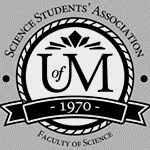 September Monday 14th, 2020Science Student’s Association Meeting MinutesSeptember Monday 14th, 2020Called to Order: 6:36 PM
MotionsSeptember Monday 14th, 2020Position Name PresentPresident Eric VasasYesVice PresidentJaime McNichollYesChairpersonAnika KhanYesSecretaryJasmine TingeyYesSenatorDustin EricksonYesSenatorEmily KaloYesSenatorSerena PhilipsYesUMSU RepresentativeBryan KwakNo (excused)UMSU RepresentativeChloe McElheron YesUMSU RepresentativeKatelyn CasallaYesUMSU RepresentativeRiley ShannonYesAccessibility RepresentativeTristan RohatynskyYesIndigenous Students’ RepresentativeZoe QuillYesInternational Students’ RepresentativeN/ALGBTTQ* RepresentativeN/AWomen’s RepresentativeKyra CebulaYesTreasurerJustin CruzNoDirector of AcademicsTooba RaziYesDirector of CommunicationsZachary HiebertYesDirector of Special EventsRashawna BlairYesDirector of Student ServicesNatalie NguYesExecutive Assistant Stuti GuptaYesAcademic ProgrammerEthan LinYesAcademic Programmer Fares HossainYesCommunications programmer Sem PerezYesLounge ProgrammerAishat BelloYesSpecial Events ProgrammerAndrea WarzelYesSpecial Events ProgrammerDemi AndromidasYesSpecial Events ProgrammerSion YiYesSpecial Events ProgrammerTiffany Tantakoun YesStudent Services ProgrammerDana SegalYesStudent Services ProgrammerKanso AlakaYesStudent Services ProgrammerSelina AudinoYes Acknowledgement to use of Treaty LandZoe Quill acknowledges that we are meeting on treaty land. Approval of AgendaEric Vasas moves to amend the agenda to move the exec report first and motion to after that in the president and vice president report that Bryan Kwak, Riley Shannon and Stuti Gupta are excused from meetings on Mondays because of class, Jaime seconds; Motion passed.Emily Kalo motions to approve the amended agenda, Jaime McNicholl seconds; Motion passed.Approval of Minutes Eric Vasas motions to approve the previous meeting minutes from the meeting held on August 31st, 2020, Emily Kalo seconds; Motion passed.  Council Reports President & (Vice) President Eric Vasas and Jaime McNicholl Reports:Motion to excuse Riley Shannon and Bryan Kwak and Stuti Gupta from future meetings due to a class conflictMotion PassedSenateSerena Phillips reports:Due to COVID-19 students are not required to provide a medical note when missing an exam, quiz, etc. due to illness. They simply have to contact their professor or academic adviser by email within 48 hours.For final exams you need to get into contact with an academic adviser because professors don’t deal with the final exams College of Nursing, & Pharmacy are changing their N95 mask fitting requirement from Mandatory to an as need basis due to N95 shortages because of COVID-19Motion Passed Eric asked “when it means academic advisor is it anyone in your faculty?” – serena said yes UMSUChloe McElheron reports:Presentations: UCRUFederal advocacy for large student unionsExclusive to U15 UniversitiesSchools must serve more than 25000 studentsCurrently represents more than +250000 students across Canada9 member schools – small number, larger say, a lot of opportunity for leadershipEasy in, easy out9 schools – all across CanadaValuesAspirationalEvidence-basedCollaborativeFocusedNon-partisanEquitableHow they do advocacy?Lobby weeksNationwide campaignsIn-person meetings with politiciansResearch briefsRelationships with staffersLetters to ministriesMotion 0489 – UCRU – PASSEDIssue of membership with CFS brought upDue to current view on membership with CFS and the easy in, easy out aspect of UCRU there was no harm in voting on the motion today – it is mainly a formalityReports of Executive President If your council has not scheduled with Justice for Women – DO IT NOW – will not get fundingBoard of Trustees Meeting on October 7, 2020 to request additional funding for the Hardship FundInflux of applications presumably due to COVID-19Office Reopening Strategy – have reopend the service center – looking into mandatory covid -19 tests – not attainable – but looking for a way to get easy access to testing for COVID-19Put together a COVID-19 relief team Working together with international students for student ids, visas – up to the professors to establish the proper tools needed for the students in their classes who are studying in different time zone (but not mandatory)Holding a mental health awareness month instead of week – due to COVID-19 Keep receipts for UPASS – to get reimbursed CommunicationsNothing to ReportCouncillor Reports Special EventsRashawna, Demi, Tiffany, Andrea and Sion report:Item 1: Motion for reimbursement in amount of $280 for gift card prizes used in KahootI motion to approve $280 for gift cards for Kahoot winners and faculty members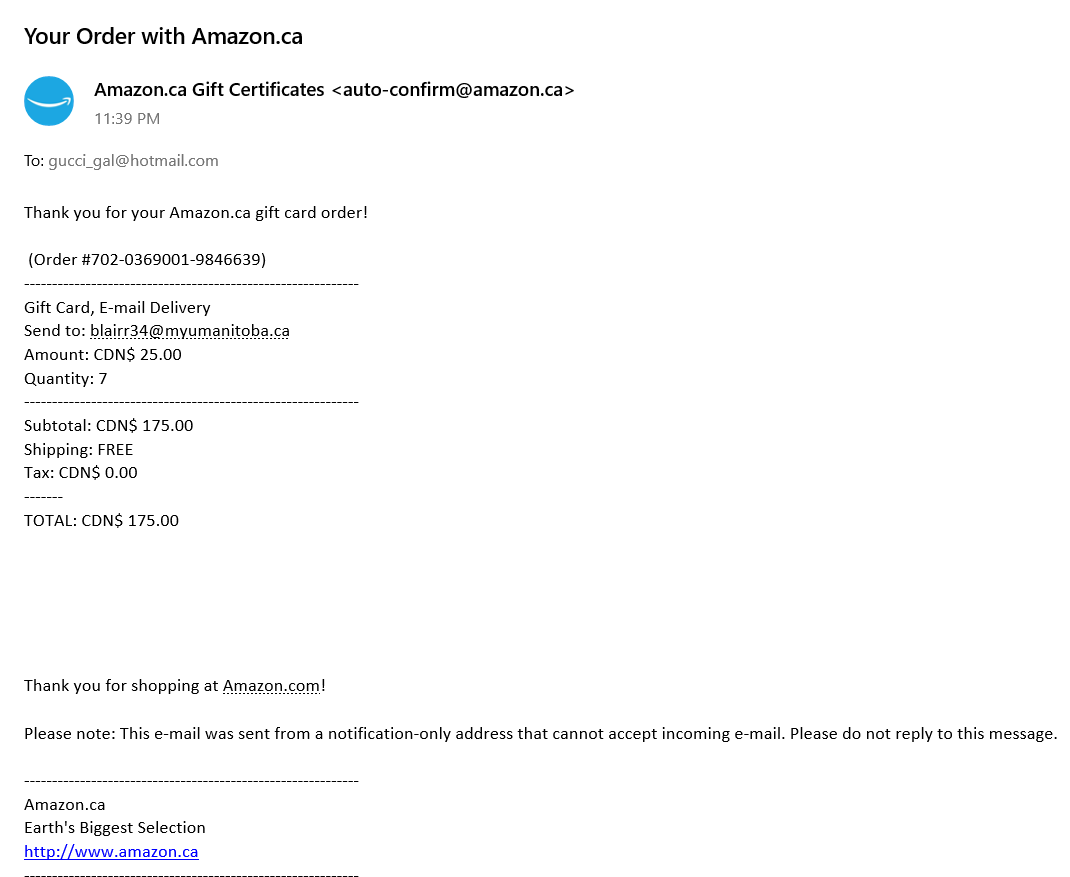 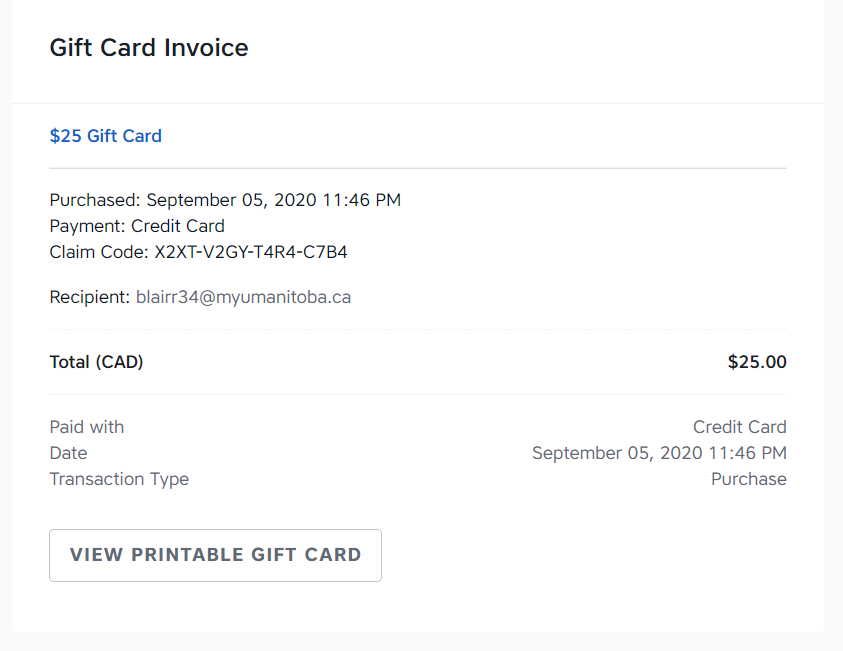 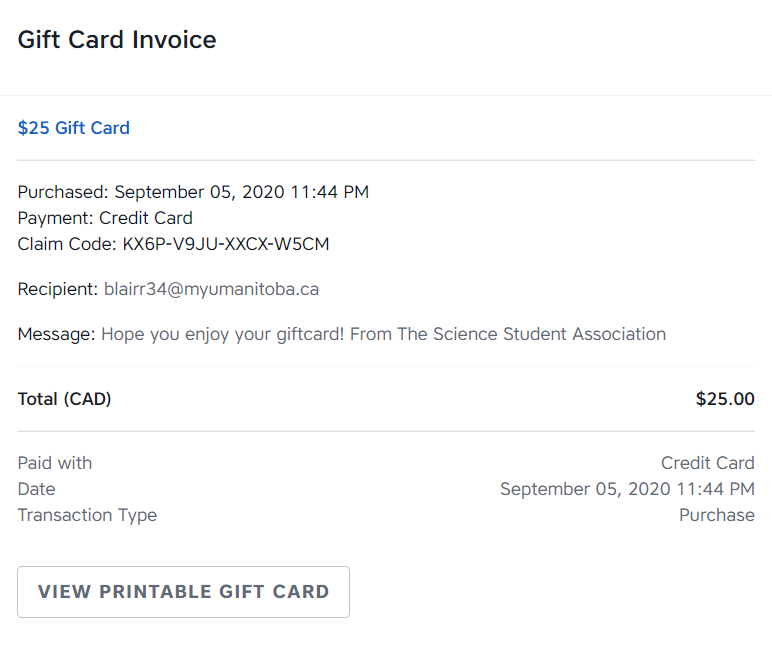 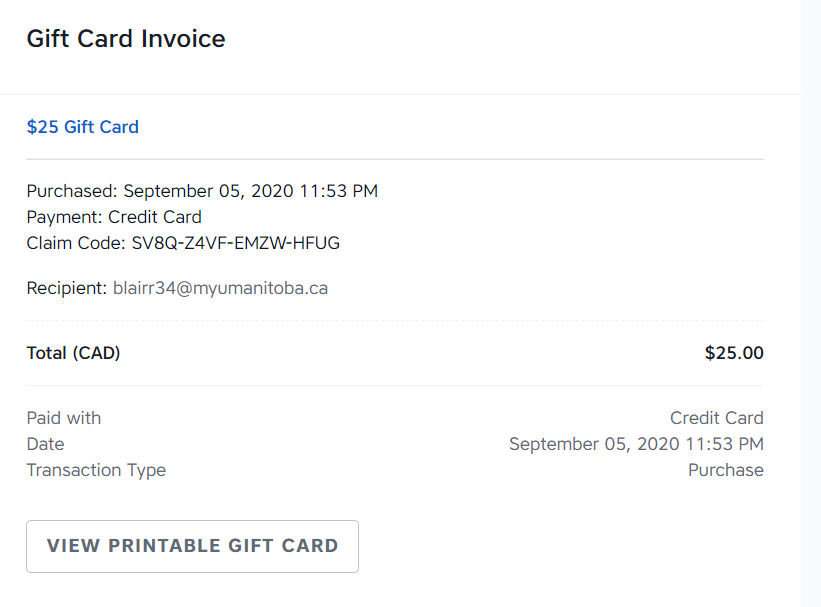 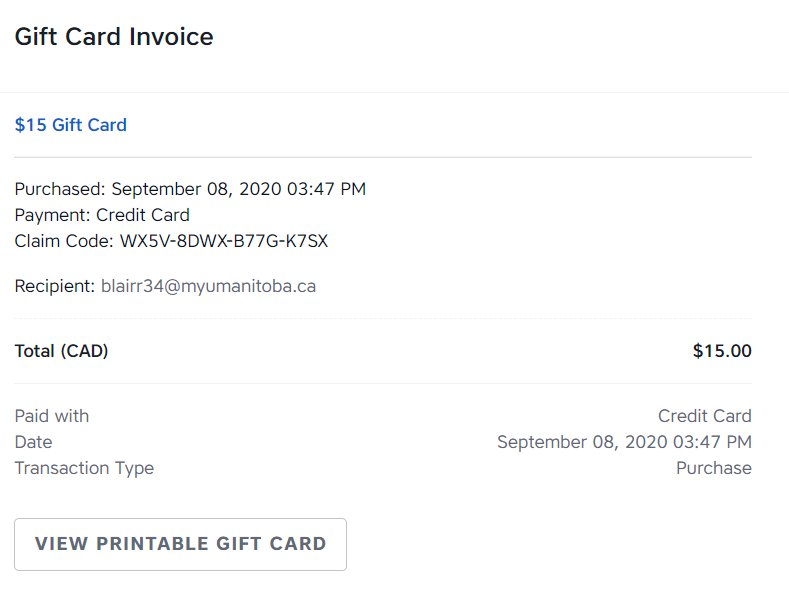 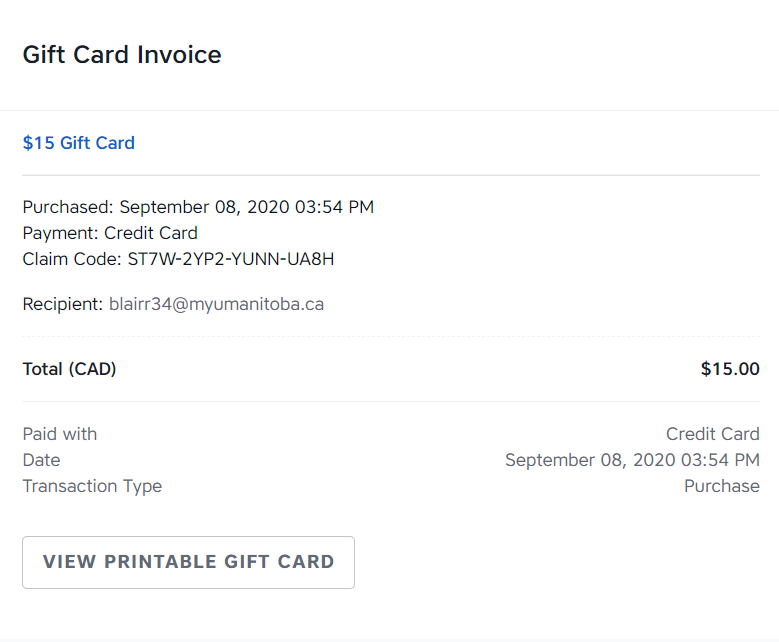 AcademicsNothing to ReportLounge ProgrammingNothing to reportAccessibility Nothing to reportLGBTTQ*Nothing to reportWomen’s Kyra Cebula Reports:Update on offer for possible collaboration with ASBCHave been informed that the project has now turned from a COVID-19 Relief hamper to “Remote-Learning packages”Said to be given out to students around the first week of December (in time for the Holidays)There are two possible options for how SSA could be involved in the project To be a sponsor (contribute to one specific item to the packages)- important thing to note – that the packages would ONLY be going to the Faculty of Arts Students To collaborate and extend the eligibility of the hampers to both Arts and Science students - For this option to happen, SSA would need to match ASBC’s budget for $6K for contributions to also cater for Science Students Kyra would like to discus this with council and hear everyone’s thoughts on this project to determine if this is something SSA would like to be a part of or notKatelyn said that the remote learning sounds like technology stuff – doesn’t think we should join since we are also doing something similar to our own students – or could do a holiday hamper in December – but it won’t come out of Kyra’s budget Emily offered to send over past contacts from last year Eric says he doesn’t see the need for the $6K for the remote looking packageJaime says if its for all students and isn’t specific towards Kyra’s role then their council should get in contact with Jaime and Eric if it’s their whole council doing the project – and if it is towards all students, it doesn’t make sense for it to come out of the Womens rep budget Will organize a meeting with Eric, Jaime, Kyra and the Arts women rep (Victoria)If you have any questions, feel free to message Kyra IndigenousNothing to reportInternationalNothing to reportStudent Services Natalie Ngu Reports:Locker clean out on September 8th Email was sent out late so not many people could make it New locker clean-out date to be decided Once all responses are in on September 15th a date or range of dates will be decided Ask Krystyna if we can have multiple days open for students to come in to clean out their lockersWe’ll ask for Sept 21st-25th to be open for students to come inStudents services will clean out lockers in reading week (tentative)Find out when the Faculty is open to getting trolleys to carry stuff – call and ask to see if you can rent trolleys Get access to the SSA offices – Eric can drop off a key Once a date is finalized Natalie asked that councilors post it to their stories to promote themTreasurerNothing to ReportCommittee Reports ExecutiveThe Executive Committee motions to move into closed session.By-LawsNothing to reportOther BusinessImportant Dates/NotesDustin asked Zack to put up new agenda with black out for the redemption codes from previously uploaded agendaZack put up a poll for hoodies, will send out a forum for the hoodie orders and everyone will pay their own hoodies and then everyone will get reimbursed laterEmily brought up doing headshots – doodle poll for the individual headshots by then end of October Emily also brought up by-electionsEric asked Anika to run the by-elections – Anika said yesDismissalEmily Kalo motions for dismissal at 7:44 PM, Katelyn Casalla seconds; Motion passed. Motion Regarding:  Gift Card PrizesCategory: ReimbursementMotion: To be reimbursed in the amount $280 for gift card prizes used in Kahoot games.
Motion: To be reimbursed in the amount $280 for gift card prizes used in Kahoot games.
Status: Motion PassedMoved By: Rashawna Blair
Seconded By: Eric VasasStatus: Motion PassedMoved By: Rashawna Blair
Seconded By: Eric VasasMotion Regarding:  Closed SessionCategory: SSA MeetingsMotion: The Executive committee motions to move into closed session Motion: The Executive committee motions to move into closed session Status: Motion Passed Moved By:  Eric Vasas
Seconded By: Jaime McNichollStatus: Motion Passed Moved By:  Eric Vasas
Seconded By: Jaime McNichollMotion Regarding:  SSA Meeting attendanceCategory: SSA MeetingsMotion: To excuse Riley Shannon and Bryan Kwak and Stuti Gupta from future meetings due to a class conflicts for fall semester Motion: To excuse Riley Shannon and Bryan Kwak and Stuti Gupta from future meetings due to a class conflicts for fall semester Status: Motion Passed Moved By:  Eric Vasas
Seconded By: Jaime McNichollStatus: Motion Passed Moved By:  Eric Vasas
Seconded By: Jaime McNichollMotion Regarding: Closed sessionCategory: SSA MeetingsMotion: To move out of closed sessionMotion: To move out of closed sessionStatus: Motion Passed Moved By:  Eric Vasas
Seconded By: Emily KaloStatus: Motion Passed Moved By:  Eric Vasas
Seconded By: Emily Kalo